Obchodné podmienky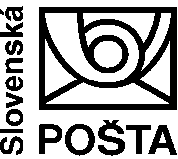 POŠTOVÁ KARTABONUSOVÝ PROGRAM POŠTOVEJ KARTYVEREJNÉÚčinnosť od 18. 07. 2016Poštová karta je určená pre fyzické osoby – nepodnikateľov, umožňujúca vykonávať platby za vybrané tovary a/alebo služby prostredníctvom elektronických peňazí Zákazníka (ďalej len „Platobná funkcionalita Poštovej karty“) u Obchodníkov zapojených v schéme SKPAY, a ktorá umožňuje využívať výhody v rámci SK CLUB, ktorý zahŕňa Internetový obchod SK CLUB a Bonusový program, ako aj ďalšie Služby Slovenskej pošty, a.s. (ďalej len „SP“). Vydavateľom elektronických peňazí a Karty je spoločnosť SPPS, a.s., IČO: 46 552 723, so sídlom: Nám. SNP, 811 01 Bratislava, zapísaná v Obchodnom registri Okresného súdu Bratislava I, oddiel: Sa, vložka č.: 5488/B, kontaktný e-mail: spps@spps.sk (ďalej len „SPPS“). SK CLUB je poskytovaný spoločnosťou Slovenská pošta, a.s., IČO: 36 631 124, so sídlom Partizánska cesta 9, 975 99 Banská Bystrica, zapísaná v Obchodnom registri Okresného súdu Bratislava I, oddiel Sa, vložka č. 803/S. Ustanovenia týchto Obchodných podmienok Poštová karta - Bonusový program Poštovej karty (ďalej len „OP“) upravujú právny vzťah medzi SP a Zákazníkom z dôvodu využitia Bonusového programu a ďalších Služieb Slovenskej pošty, a.s. ČASŤ I - VŠEOBECNÉ USTANOVENIADefinície pojmovPojmy zadefinované v tomto bode sa vzťahujú na celé OP, pokiaľ nie je ďalej uvedené inak.Nasledujúce pojmy majú pre účely OP a Zmluvy o poskytovaní Bonusového programu (Poštová karta) (ďalej len „Zmluva“) nasledujúci význam: Bodový zostatok - zostatok bonusových bodov uchovávaných elektronicky v rámci Kartového účtu, aktuálny v okamihu jeho overenia; Bonusový katalóg Poštovej karty – katalóg tovarov a/alebo služieb určených na nákup za zvýhodnené ceny a/alebo za  body získané v Bonusovom programe; Bonusová transakcia – pripísanie alebo odpísanie bonusových bodov a pripísanie Bonusových finančných prostriedkov na/z Kartového účtu; Bonusový program - je program pre zvýhodnený nákup tovarov a/alebo služieb za znížené ceny  pre Zákazníkov, ktorý im umožňuje zbierať body a/alebo získavať Bonusové finančné prostriedky pri nákupe vybraných tovarov a/alebo služieb na Obchodných miestach a využívať ďalšie výhody určené pre účastníkov Bonusového programu za podmienok uvedených v týchto OP; Bonusové ohodnotenie nákupu – počet bonusových bodov alebo Bonusových finančných prostriedkov pripísaných na Kartový účet za využitie jednotlivých produktov, služieb a nákup tovarov na Obchodných miestach; Bonusové finančné prostriedky – finančné prostriedky pripísané na Kartový účet Zákazníkovi zo strany SP v rámci Bonusového programu na základe poskytnutej zľavy za zrealizovaný nákup vybraných tovarov a/alebo služieb, ktoré môže Zákazník použiť výlučne na opakovanú úhradu cien za tovary a/alebo služby na Obchodných miestach. Zákazník sa o výške svojich Bonusových finančných prostriedkov môže dozvedieť prostredníctvom Výpisu alebo na základe Kontroly Finančného zostatku; Bonusové finančné prostriedky získava Zákazník aj v prípade, ak nemá aktivovaný prístup k Platobnej funkcionalite;Číslo Zákazníka/Variabilný symbol – jedinečný číselný identifikátor pridelený spoločnosťou SPPS Zákazníkovi, ktorý slúži pre správne zaúčtovanie Platobnej transakcie alebo Bonusovej transakcie; číselný identifikátor je uvedený na Zmluve a slúži ako jedinečný identifikátor Zákazníka na Obchodných miestach;Dodatok k Zmluve o poskytnutí Bonusového programu (Poštová karta) – dodatok  uzatvorený medzi Zákazníkom a SP, ktorým sa dojednáva SIPO poistenie;Finančný zostatok – definované v OP SPPS; Internetový obchod SK CLUB – internetový obchod SP, ktorý umožňuje Zákazníkom online nákup tovarov a/alebo služieb aj za znížené ceny pri uplatnení bodov získaných v Bonusovom programe Poštovej karty. Internetový obchod www.skclub.sk je prevádzkovaný SP.Karta – karta vydaná Zákazníkovi spoločnosťou SPPS na základe Zmluvy o vydaní Karty a poskytnutí Platobnej funkcionality Poštovej karty (Zmluvy o vydávaní elektronických peňazí) uzatvorenej medzi Zákazníkom a SPPS, ktorý umožňuje Zákazníkovi prístup k elektronickým peniazom Zákazníka v súlade s OP Poštová karta – Vydanie Karty a poskytnutie Platobnej funkcionality Poštovej karty (ďalej len OP SPPS), ako aj k výhodám v rámci SK CLUBU SP; Karta súčasne slúži ako jedinečný identifikátor Zákazníka na Obchodných miestach; Kartový účet – je evidenčný účet vedený v systéme SKPAY pod Číslom Zákazníka/ Variabilným symbolom, ktorý slúži na evidenciu elektronických peňazí Zákazníka, ako aj evidenciu Platobných transakcií alebo Bonusových transakcií zrealizovaných Zákazníkom prostredníctvom Platobnej funkcionality Poštovej karty; Kontrola Finančného zostatku – požiadavka Zákazníka na overenie Finančného zostatku, na ktorej realizáciu sa vyžaduje potvrdenie PIN Zákazníkom;Nálepka – nálepka so zobrazením Karty a/alebo logom SKPAY a/alebo logom SK CLUB;Obchodné miesto – znamená miesto označené Nálepkou, na ktorých môže Zákazník uplatňovať výhody  Bonusového programu a ďalších služieb SP a úkony vo vzťahu k Platobnej funkcionalite uvedené v OP SPPS. Pre účely Poštovej karty pod pojmom Obchodné miesta sa rozumejú pošty, ktoré sú uvedené na webových stránkach www.posta.sk, www.postova-karta.sk, www.postovakarta.sk.  Obchodník – právnická osoba alebo fyzická osoba – podnikateľ, ktorá prijíma Kartu na Platby za tovary a/alebo služby ponúkané na svojich prevádzkach alebo zariadeniach označených Nálepkou;  Platba - definované v OP SPPS; Platobná transakcia – definované v OP SPPS;Reklamačný poriadok – pod pojmom reklamačný poriadok sa rozumie Reklamačný poriadok SP;SK CLUB – je označenie pre marketingovú schému, pod ktorou SP prevádzkuje Internetový obchod SK CLUB a zároveň umožňuje využívať výhody Bonusového programu SP ako aj ďalšie výhody pre Zákazníkov;Služby – sa považujú ďalšie služby SP poskytované Zákazníkovi na základe Zmluvy uzatvorenej medzi SP a Zákazníkom, ktorých zoznam je zverejnený na webovej stránke www.posta.sk, www.postova-karta.sk, www.postovakarta.sk;Systém SKPAY – je súhrn technických, organizačných a právnych prostriedkov, ktoré umožňujú využitie Platobnej funkcionality a využitie Bonusového programu za dodržania definovaných pravidiel. Systém SKPAY je prevádzkovaný spoločnosťou SPPS; Tarifa - je súhrnný dokument, ktorý obsahuje informácie o cenách poskytovaných služieb SP, uverejnený na www.posta.sk;Vlastné finančné prostriedky - elektronické peniaze Zákazníka vydané vo výške nominálnej hodnoty prijatých finančných prostriedkov v prospech Kartového účtu Zákazníka, ktoré môže Zákazník využiť na realizáciu Platobných transakcií, ktoré nepredstavujú  Bonusové finančné prostriedky;Webová stránka – www.spps.sk, www.posta.sk, www.postova-karta.sk, www.postovakarta.sk, www.skclub.sk; v prípade akýchkoľvek nezrovnalostí majú vždy prednosť ustanovenia zverejnené na Webovej stránke www.postova-karta.sk; Zákazník – je fyzická osoba – nepodnikateľ, ktorá dosiahla minimálny vek 18 rokov, s trvalým pobytom v EHP (Európsky hospodársky priestor), spôsobilá na právne úkony, ktorá je s SP v záväzkovom vzťahu v súvislosti s využívaním Bonusového programu; Zákon o ochrane osobných údajov – Zákon č. 122/2013 Z. z. o ochrane osobných údajov a o zmene a doplnení niektorých zákonov;Zmluva o poskytnutí Bonusového programu (Poštová karta) – zmluva uzatvorená medzi Zákazníkom a SP za účelom poskytnutia Bonusového programu a ďalších služieb SP po 23.11.2015 (vrátane); Zmluva o poskytnutí Bonusového programu a Platobnej funkcionality (Poštová karta) - zmluva uzatvorená medzi Zákazníkom, SP a SPPS do 22.11.2015 (vrátane)Žiadosť o zmenu/Doplnenie služieb Poštovej karty – je tlačivo, prostredníctvom ktorého je Žiadateľ oprávnený požiadať o zmenu svojich identifikačných údajov, zmenu nastavenia jednotlivých parametrov Poštovej karty, ako aj o poskytnutie ďalších služieb Poštovej karty.Podmienky využívania KartyPoštová karta je Zákazníkovi spravidla odovzdaná na Obchodnom mieste po uzatvorení Zmluvy a Zmluvy o vydaní Karty a poskytnutí Platobnej funkcionality Poštovej karty (Zmluva o vydaní elektronických peňazí). Zákazník je povinný v Zmluve uviesť úplne a pravdivo všetky povinné identifikačné údaje a prípadne uviesť ďalšie požadované informácie. Zákazník zodpovedá za všetky škody, ktoré SP vzniknú z dôvodu uvedenia nesprávnych alebo nepravdivých údajov. V prípade, ak z technických dôvodov nie je možné Zmluvu uzatvoriť (spracovať) priamo na Obchodnom mieste, zamestnanec SP Zákazníka o tejto skutočnosti informuje a Zmluva bude Zákazníkovi doručená bez zbytočného odkladu spolu s Kartou na korešpondenčnú adresu uvedenú Zákazníkom.Podpisom Zmluvy sa Zákazník zaväzuje plniť stanovené podmienky podľa týchto OP.Karta môže byť používaná na Obchodných miestach, u vybraných Obchodníkov ako aj v internetovom obchode SK CLUB. K Poštovej karte môže byť na základe požiadavky Zákazníka aktivovaný prístup k Platobnej funkcionalite, ktorý je upravený Zmluvou o vydaní Karty a poskytnutí Platobnej funkcionality Poštovej karty (Zmluva o vydaní elektronických peňazí) a Obchodnými podmienkami pre Platobnú funkcionalitu Poštovej karty.Poštovú kartu môže využívať výlučne Zákazník. Zákazník v plnom rozsahu zodpovedá za využívanie Poštovej karty v súlade s týmito OP, ako aj všeobecne záväznými právnymi  predpismi. SK CLUBSK CLUB je marketingová schéma, pod ktorou SP prevádzkuje Internetový obchod SK CLUB a zároveň umožňuje využívať výhody Bonusového programu SP ako aj ďalšie výhody pre Zákazníkov.Bonusový program je bližšie špecifikovaný v článku 4 týchto OP. Internetový obchod SK CLUB (www.skclub.sk) umožňuje Zákazníkom online nákup tovarov a/alebo služieb za znížené ceny pri uplatnení bodov získaných v Bonusovom programe PK. Podmienky pre Internetový obchod sú bližšie špecifikované v Obchodných podmienkach pre Internetový obchod SK CLUB.Prostredníctvom Internetového obchodu SK CLUB je Zákazník oprávnený pri nákupe zbierať a uplatňovať bonusové body za zrealizované nákupy tovarov a/alebo služieb.  SP si vyhradzuje právo kedykoľvek zmeniť množstvo bonusových bodov, ktoré si môže Zákazník čerpať a tým získať zvýhodnenú cenu pri online nákupe vybraných tovarov a/alebo služieb.  Zákazník je prostredníctvom Internetového obchodu SK CLUB oprávnený na nákup tovarov a/alebo služieb aj u obchodných partnerov SK CLUB, kedy je každému registrovanému Zákazníkovi s Poštovou kartou poskytnutá odmena za nákup u partnerov v podobe Bonusových finančných prostriedkov. Výška poskytnutých Bonusových finančných prostriedkov za nákup u jednotlivých obchodných partnerov je uvedená v katalógu SK CLUB Provízia. Bonusové finančné prostriedky za nákup u obchodných partnerov sú poskytnuté Zákazníkovi, ak sa na webovú stránku daného obchodného partnera presmeruje z internetového obchodu www.skclub.sk  a ihneď od tohto presmerovania zrealizuje u daného obchodného partnera nákup. Bonusové finančné prostriedky budú pripísané Zákazníkovi na jeho Kartový účet najneskôr do 30 pracovných dní po uskutočnení nákupu. Bonusový programVšeobecné informácieBonusový program je program pre zvýhodnený nákup tovarov a/alebo služieb za znížené ceny  pre Zákazníkov, ktorý im umožňuje zbierať body a/alebo získavať Bonusové finančné prostriedky pri nákupe vybraných tovarov a/alebo služieb na Obchodných miestach a využívať ďalšie výhody určené pre účastníkov Bonusového programu za podmienok uvedených v týchto OP. Zoznam výhod Bonusového programu  je zverejňovaný na Webovej stránke.Bonusový program SP je zapojený do SK CLUB, ktorého výhody sú uvedené v Obchodných podmienkach pre Internetový obchod SK CLUB a   zverejnené na Webovej stránke.Za zrealizovaný nákup vybraných tovarov a/alebo služieb SP na Obchodných miestach sa na Kartový účet Poštovej karty po jej načítaní pripíšu  bonusové body alebo Bonusové finančné prostriedky. Bonusové body a Bonusové finančné prostriedky sú pripísané spravidla do dvoch pracovných dní od realizácie nákupu.Množstvo bodov a výška Bonusových finančných prostriedkov, ktoré sú prideľované za nákup, resp. realizáciu vybraných úkonov v rámci Obchodných miest, sú stanovené podľa Bonusového ohodnotenia nákupu, zverejneného na Webovej stránke. SP si vyhradzuje právo kedykoľvek zmeniť prideľované počty bodov a výšku Bonusových finančných prostriedkov za nákup vybraných tovarov a/alebo služieb. Tieto zmeny sú zverejňované na Webovej stránke minimálne 5 dní pred nadobudnutím účinnosti zmeny.SP si vyhradzuje právo pripísané body a Bonusové finančné prostriedky zrušiť v prípade  stornovania  nákupu tovarov a/alebo služieb.Nazbierané body a Bonusové finančné prostriedky sa zaznamenávajú na Kartovom účte pod jedinečným Číslom Zákazníka. Bonusové body majú platnosť do konca roka nasledujúceho po roku, v ktorom boli pripísané zákazníkovi na Kartový účet. Bonusové body možno využiť len na získanie zvýhodnenej ceny, poskytnutím zľavy z ceny na tovary a/alebo služby uvedené  v Bonusovom katalógu Poštovej karty alebo v rámci Internetového obchodu SK CLUB. Každú zvýhodnenú cenu  v rámci Bonusového katalógu a v Internetovom obchode SK CLUB možno získať za príslušný stanovený počet bodov uvedený v Bonusovom katalógu, príp. na Internetovom obchode SK CLUB a po úhrade uvedeného doplatku.  Ponuky uvedené v Bonusovom katalógu a v Internetovom obchode SK CLUB sú platné len do stanoveného času alebo do vyčerpania zásob. Bonusové finančné prostriedky Zákazník získava pripísaním finančných prostriedkov na Kartový účet Zákazníka za podmienok uvedených v bode 1.2.6 a 4.1.1., ktoré môžu byť využité prostredníctvom  Platobnej funkcionality Poštovej karty výlučne na realizáciu úhrad za tovary a/alebo služby na Obchodných miestach. V prípade výpovede alebo iného dôvodu na základe ktorého nastane zánik Zmluvy je Zákazník povinný svoje bonusové body a Bonusové finančné prostriedky vyčerpať počas platnosti Zmluvy.Zánikom Zmluvy zaniká nárok na uplatnenie Bodového zostatku a Bonusových finančných prostriedkov.Poskytovanie informácií V prípade, ak Zákazník uviedol v zmluvnej dokumentácii svoju e-mailovú adresu, po každej zmene Bodového zostatku obdrží e-mailovú notifikáciu.Zákazník je oprávnený kedykoľvek požiadať SP o zistenie Bodového zostatku, a to požiadaním zamestnanca SP ústne alebo prostredníctvom príslušného tlačiva. Zákazník sa o Bodovom zostatku môže informovať aj telefonicky prostredníctvom Zákazníckeho servisu SP na telefónnom čísle  0800 122 413.Cena a platobné podmienky za Bonusový programČlenstvo v Bonusovom programe je bezplatné.Služby Slovenskej pošty, a.s.Všeobecné ustanoveniaZákazník ako majiteľ Poštovej karty môže požiadať o poskytovanie ďalších vybraných Služieb Slovenskej pošty, a.s., ktorých zoznam je zverejnený na webovej stránke www.posta.sk, www.postova-karta.sk alebo www.postovakarta.sk. Služby sa poskytujú Zákazníkovi na základe dodatku k Zmluve alebo osobitnej žiadosti podávanej Zákazníkom na Obchodnom mieste.Aktivácia Služby je realizovaná dňom jej úhrady, pokiaľ je spoplatňovaná alebo dňom uzatvorenia dodatku k Zmluve, príp. doručením osobitnej žiadosti Zákazníka. Výška poplatku za poskytované služby je uvedená v Tarife, pokiaľ nie je dohodnuté inak. V prípade, že poskytovanie Služieb je spoplatnené na mesačnej báze, úhrada za poskytovanie Služieb sa uskutočňuje prednostne z Kartového účtu Poštovej karty, pokiaľ nie je dohodnuté inak. Ďalšie úhrady prebiehajú podľa zvolenej frekvencie a spôsobu úhrady. Pri aktivácii a úhrade spoplatňovaných Služieb platí nasledovné:       aktivácia Služby nastane dňom jej prvej  úhrady. Výška prvej úhrady sa rovná alikvotnej časti ceny Služby odo dňa jej aktivácie po deň splatnosti prvej poskytovanej Služby,        úhrada následných platieb bude uskutočňovaná v deň  splatnosti prvej aktivovanej Služby.Pokiaľ Zákazník uhrádza cenu za poskytované Služby z Kartového účtu, Zákazník obdrží do 10 kalendárnych dní pred plánovaným spoplatnením Služby notifikačný e-mail, ktorý obsahuje informáciu o  sume spoplatnenia. Zákazník bude o úhrade služby informovaný notifikačným e-mailom. Ak platbu nebolo možné vykonať z dôvodu nedostatočného Finančného zostatku na Kartovom účte, Služba bude automaticky deaktivovaná a Zákazníkovi bude doručený informatívny e-mail o deaktivovaní Služby. Pokiaľ Služba podlieha osobitnej aktivácií riadi sa podmienkami uvedenými pri dojednaní tejto osobitnej Služby. V prípade, že Zákazník má aktivovaných viacero Služieb a nemá dostatočný Finančný zostatok na Kartovom účte pre všetky Služby, posledná zaktivovaná Služba je automaticky deaktivovaná a následne sú chronologicky deaktivované všetky ostatné Služby podľa Finančného zostatku na Kartovom účte Zákazníka. V prípade, že Zákazníkovi bola deaktivovaná Služba, Zákazník musí požiadať prostredníctvom príslušného tlačiva o jej opätovnú aktiváciu na Obchodnom mieste. Podmienkou pre jej opätovnú aktiváciu je dostatok elektronických peňazí na  Kartového účtu Zákazníka pre požadovanú platbu Služby.Zmenu a zánik Služieb vykonáva Zákazník na Žiadosti o zmene, príp. na inom stanovenom tlačive/ dodatku alebo postupom stanoveným v podmienkach  týkajúcich sa poskytovaných Služieb Poštovej karty.Akákoľvek Služba zaniká dňom zániku Poštovej karty.SIPO poistenie SIPO poistenie je súborovým poistením v zložení:  poistenie dlhodobej pracovnej neschopnosti,poistenie straty zamestnania a následnej nezamestnanosti. Bližší popis podmienok SIPO poistenia obsahuje Dodatok k Zmluve o poskytnutí Bonusového programu (Poštová karta), ktorým sa dojednáva SIPO poistenie (ďalej len „Dodatok“), Poistná zmluva č. RZ201401 uzavretá medzi SP ako poistníkom a Poštovou poisťovňou, a. s., Dvořákovo nábrežie č. 4, 811 02 Bratislava, IČO: 31 405 410, ako poistiteľom (ďalej len „Poistná zmluva“) a Všeobecné poistné podmienky pre SIPO poistenie. Tieto dokumenty Zákazník obdrží pri uzatvorení SIPO poistenia a nachádzajú sa aj na Webovej stránke.Poistná suma, t.j. maximálna výška poistného plnenia v prípade jednej poistnej udalosti, je vo výške 400 EUR. Poistné plnenie sa vypláca v mesačných platbách po dobu trvania pracovnej neschopnosti/ nezamestnanosti Zákazníka. Výška mesačnej platby je 100 EUR. Vznik SIPO poisteniaZákazník si dojednáva SIPO poistenie prostredníctvom Dodatku. Zákazník pri uzatvorení SIPO poistenia obdrží platné znenie Poistnej zmluvy č. RZ201401 a Všeobecných poistných podmienok pre SIPO poistenie.Zákazník si môže dojednať SIPO poistenie na Obchodných miestach v prípade, ak spĺňa nasledovné podmienky: je vlastníkom Poštovej karty,nemá SIPO poistenie aktuálne dojednanéje mladší ako 62 rokov, nie je poberateľom starobného dôchodku, invalidného dôchodku alebo úrazovej renty, nie je v pracovnej neschopnosti a za posledných 12 mesiacov nebol v pracovnej neschopnosti dlhšie ako 30 bezprostredne po sebe nasledujúcich kalendárnych dní,nie je v skúšobnej dobe a za predchádzajúcich 12 mesiacov je nepretržite zamestnaný v pracovnom, štátnozamestnaneckom alebo služobnom pomere.V prípade, že Zákazník tieto podmienky nespĺňa a SP túto skutočnosť zistí pri spracovaní Dodatku, SIPO poistenie mu nevznikne a Zákazník bude o tom vyrozumený listom zaslaným na adresu trvalého pobytu Zákazníka.Začiatok poistenia závisí od dátumu uzatvorenia Dodatku:pokiaľ došlo k uzatvoreniu Dodatku do 18. dňa v mesiaci (vrátane) začiatok poistenia je prvý deň najbližšieho kalendárneho mesiaca, pokiaľ došlo k uzatvoreniu Dodatku po 18. dni, začiatok poistenia je prvý deň druhého kalendárneho mesiaca po jeho uzatvorení. V prípade, že Zákazník si dojedná nové SIPO poistenie prostredníctvom Dodatku a voči SP nemá vyrovnané pohľadávky z prechádzajúceho SIPO poistenia, nie je oprávnený si opakovane zriadiť SIPO poistenie. SP má v tomto prípade právo odstúpiť od Dodatku.Úhrada nákladov na SIPO poistenieZákazník je pri uzatváraní Dodatku povinný určiť spôsob úhrady platenia nákladov na SIPO poistenie a v prípade voľby automatického zúčtovania z Poštovej karty aj frekvenciu úhrady platenia nákladov na SIPO poistenie. Zákazník zodpovedá za správnosť zadaného Evidenčného čísla SIPO dokladu. V prípade úhrady platenia nákladov automatickým zúčtovaním z Poštovej karty musí mať Zákazník aktivovanú platobnú funkcionalitu.Zákazník môže náklady na SIPO poistenie uhrádzať:prostredníctvom SIPO dokladu aleboautomatickým zúčtovaním z Poštovej karty.Úhrada nákladov prostredníctvom SIPO dokladuPodmienky uhrádzania nákladov na SIPO poistenia prostredníctvom SIPO dokladu sú upravené v obchodných podmienkach Sústredené inkaso platieb obyvateľstva (SIPO).Zákazník berie na vedomie, že v prípade uvedenia Evidenčného čísla SIPO dokladu v Dodatku, ktorého majiteľom je tretia osoba, bude Zákazníkovi zo strany SP vygenerované nové Evidenčné číslo SIPO dokladu, na ktoré budú pripísané náklady na SIPO poistenie.V prípade omeškania Zákazníka s úhradou nákladov na SIPO poistenie nie sú Zákazníkovi zo strany SP zasielané upomienky a  za SIPO poistenia nie je možné  spätne  uhradiť.Úhrada nákladov prostredníctvom Poštovej kartyZákazník uhrádza náklady na SIPO poistenie podľa dojednanej frekvencie úhrady.Zákazník si vyberá z nasledovných možností frekvencie platenia: Mesačne Polročne Ročne Pri  automatickom zúčtovaní nákladov na SIPO poistenie z Kartového účtu Poštovej karty bude Zákazník zaradený do dvoch základných zúčtovacích období so splatnosťou nákladov na SIPO poistenie:         1. deň v mesiaci alebo         15. deň v mesiaci.Priradenie Zákazníka do zúčtovacieho obdobia je nastavené podľa dátumu uzatvorenia Zmluvy:    splatnosť nákladov 1. deň v mesiaci - Zákazníci registrovaní od 13. dňa (vrátane) v mesiaci do 3. dňa (vrátane) od konca mesiaca,     splatnosť nákladov 15. deň v mesiaci - Zákazníci registrovaní od 2. dňa (vrátane) od konca mesiaca do 12. dňa (vrátane) nasledujúceho mesiaca.Pri neúspešnom zrealizovaní úhrady z Kartového účtu, bude vykonané opakované zúčtovanie. Opakované zúčtovanie sa uskutoční nasledovne:    15. deň v mesiaci - pri Zákazníkoch registrovaných od 13. dňa (vrátene) v mesiaci do 3. dňa (vrátane) od konca mesiaca     posledný deň v príslušnom mesiaci – pri Zákazníkoch registrovaných od 2. dňa (vrátene) od konca mesiaca do 12. dňa (vrátane) nasledujúceho mesiaca .Pokiaľ Zákazník uhrádza náklady na SIPO poistenie prostredníctvom Kartového účtu Poštovej karty, Zákazník obdrží do 10 kalendárnych dní pred spoplatnením notifikačný e-mail o plánovanom spoplatnení. Zákazník bude o vykonanej úhrade opäť informovaný notifikačným e-mailom. Ak platbu nebolo možné vykonať z dôvodu nedostatočného Finančného zostatku na Kartovom účte, SIPO poistenie sa riadi podmienkami zániku poistenia, ktoré sú uvedené v Poistnej zmluve č. RZ201401.Zmeny SIPO poisteniaZákazník môže požiadať o vykonanie zmeny SIPO poistenia vypísaním tlačiva Žiadosť o zmenu/ Doplnenie Služieb Poštovej karty.Zákazník môže vykonať nasledovné zmeny: Zmena spôsobu úhrady nákladov na SIPO poistenie z úhrady prostredníctvom SIPO dokladu na automatické zúčtovanie z Poštovej karty. Zmena spôsobu úhrady je spracovaná podľa dňa realizácie zmeny:Žiadosť o zmenu podaná do 18. dňa (vrátane) v mesiaci je spracovaná v nasledujúcom zúčtovacom období, Žiadosť o zmenu podaná po 18. dni v mesiaci je spracovaná v druhom nasledujúcom zúčtovacom období.Zmena frekvencie úhrady prostredníctvom Poštovej karty.Zmena nadobúda platnosť po uplynutí  obdobia, za ktoré už boli náklady na SIPO poistenie zo strany Zákazníka uhradené, pričom ak Zákazník požiada o zmenu v priebehu posledného mesiaca obdobia, za ktoré už náklady na SIPO poistenie uhradil, zmena bude vykonaná nasledovne: Ak Žiadosť o zmenu bola podaná do 18. dňa (vrátane)  daného mesiaca, zmenená frekvencia úhrady nadobúda platnosť od nasledujúceho mesiaca, Ak Žiadosť o zmenu bola podaná po 18. dni v  danom mesiaci, Zákazník je povinný uhradiť náklady na SIPO poistenie na najbližšie obdobie podľa pôvodne  zvolenej frekvencie úhrady a zmenená frekvencia úhrady nadobúdne platnosť až od mesiaca po uplynutí tohto obdobia. (tzn. ak Zákazník nestihol v poslednom mesiaci predplateného poistenia podať Žiadosť o zmenu do 18. dňa v mesiaci vrátane, v ďalšom zúčtovacom období má rovnakú frekvenciu úhrady ako bola pôvodná a zmena frekvencie úhrady platí až po jeho uplynutí).Zmena Evidenčného čísla SIPO dokladu, ktorým Zákazník uhrádza SIPO poistenieŽiadosť o zmenu podaná do 18. dňa (vrátane) v mesiaci je spracovaná v nasledujúcom zúčtovacom období,Žiadosť o zmenu podaná po 18. dni v mesiaci je spracovaná v druhom nasledujúcom zúčtovacom období. Zánik SIPO poisteniaZákazník môže v priebehu trvania SIPO poistenia kedykoľvek požiadať o jeho zrušenie  prostredníctvom tlačiva „Žiadosť o zmenu/ Doplnenie Služieb Poštovej karty“. SIPO poistenie zanikne posledným dňom kalendárneho mesiaca nasledujúceho po mesiaci, v ktorom dôjde k podaniu žiadosti; ak Zákazník požiada o zrušenie poistenia do 30 dní od uzavretia Dodatku, ktorým bolo poistenie zriadené, poistenie zaniká od začiatku.SIPO poistenie ďalej zaniká:dňom zániku Zmluvy,posledným dňom kalendárneho mesiaca, v ktorom Zákazník dovŕši vek 62 rokov,posledným dňom kalendárneho mesiaca, v ktorom Zákazník začne poberať starobný dôchodok, invalidný dôchodok alebo úrazovú rentu,smrťou Zákazníka,posledným dňom kalendárneho mesiaca, ku koncu ktorého výška neuhradených nákladov dosiahne dvojnásobok mesačnej výšky týchto nákladov,odstúpením zo strany Poisťovne z dôvodu vedome nepravdivého a neúplného zodpovedania otázok zo strany Zákazníka, SIPO poistenie zaniká dňom doručenia odstúpenia Poisťovne Zákazníkovi,odmietnutím plnenia pre vedomé porušenie povinností.V prípade, že Zákazník požiada o zrušenie poistenia  prostredníctvom  Žiadosti o zmenu, nie je oprávnený si opakovane zriadiť SIPO poistenie v tom istom mesiaci,  v ktorom podal túto Žiadosť o zmenu. V prípade, ak aj napriek uvedenému obmedzeniu Zákazník pristúpi v danom mesiaci k uzavretiu Dodatku, na základe ktorého si opätovne dojedná SIPO poistenie, SP má právo do 30 dní od uzavretia Dodatku písomne odstúpiť od tohto Dodatku.V dôsledku tejto skutočnosti zanikne nové SIPO poistenie Zákazníka spätne ku dňu jeho začiatku s tým, že prípadne uhradené náklady na SIPO poistenie budú Zákazníkovi vrátené.V prípade, že SIPO poistenie zaniklo a Zákazník už zaplatil predpísaný náklad na nasledovné obdobie, bude mu tento náklad vrátený v rámci nespotrebovaného poistenia, prípadne započítaný na vysporiadanie dlhu voči SP. Nespotrebovaná časť nákladov na SIPO poistenie je vyplácaná Zákazníkovi Poštovým poukazom na výplatu; v prípade, že Zákazník uhradil náklady na SIPO poistenie prostredníctvom Poštovej karty, bude mu nespotrebovaná časť nákladov na SIPO poistenie pripísaná spätne na Kartový účet Poštovej karty. Elektronické oznamovanie zásielokElektronické oznamovanie zásielok (ďalej len „eOZ“) je služba, v rámci ktorej SP, prostredníctvom sms a / alebo e-mailových notifikácií, informuje  adresáta o doručovaní zásielok a / alebo informuje  o ich uložení na Obchodnom mieste (napr. v prípade neúspešného pokusu o doručenie, veľké rozmery zásielky, ... ). Sms správy sú zasielané len do sietí slovenských mobilných operátorov.eOZ sa poskytuje k:listovým zásielkam, ktoré pre ich rozmery nie je možné vložiť do domovej listovej schránky (len notifikácie o uložení na Obchodnom mieste),zapísaným listovým zásielkam (doporučené zásielky, poistené zásielky, úradné zásielky),balíkom a expres zásielkam, pri ktorých odosielateľ neuviedol telefónny alebo e-mailový kontakt na adresáta (len notifikácie o uložení na Obchodnom mieste).Sms a / alebo e-mailové notifikácie o uložení zásielok na Obchodnom mieste sa neposkytujú k zásielkam, ktoré odosielateľ označil poznámkou ,,Neukladať“ .O službu môže požiadať každý Držiteľ Poštovej karty písomnou žiadosťou na tlačive SP Žiadosť o Elektronické oznamovanie zásielok (ďalej len „Žiadosť o eOZ“). Tlačivo je k dispozícii na poštách a na www.posta.sk, www.postova-karta.sk, www.postovakarta.sk. Žiadosť o eOZ je možné podať na ktoromkoľvek Obchodnom mieste poskytujúcom službu eOZ. Pri podaní žiadosti sa Zákazník preukáže platným dokladom totožnosti.Žiadosť o eOZ sa vzťahuje na jedno odovzdávacie miesto adresáta, v prípade požiadavky na zabezpečovanie eOZ na viac odovzdávacích miestach, je potrebné vyplniť na každé odovzdávacie miesto samostatnú žiadosť. eOZ nie je poskytovaná k zásielkam, ktoré sú dodávané do priečinkov v zmysle Obchodných podmienok Podaj / Dodaj špeciál.Zákazník môže požiadať o eOZ aj za maloletých adresátov, ktorých je zákonným zástupcom, žijúcich v tom istom rodinnom dome / byte. Maloletý adresát, ktorý dovŕšil 15. rok života, je povinný prejaviť súhlas s poskytovaním eOZ podpisom na Žiadosti o eOZ, pričom totožnosť a podpis u tohto maloletého adresáta SP neoveruje.Zákonný zástupca je, prostredníctvom Žiadosti o eOZ, povinný oznámiť SP:dovŕšenie 15. roku života, pričom je povinný doložiť súhlas maloletého adresáta s poskytovaním eOZ,dosiahnutie plnoletosti maloletého adresáta. Na základe tohto oznámenia SP deaktivuje službu pre tohto adresáta.Všetky škody, ktoré vzniknú v dôsledku porušenia oznamovacej povinnosti uvedenej v tomto bode znáša zákonný zástupca. V prípade výskytu dôvodov, ktoré znemožňujú poskytovanie služby (napr. pochybnosti pri identifikácii adresáta), je SP oprávnená neposkytnúť eOZ a o uložení zásielky na Obchodnom mieste informovať adresáta písomným oznámením o uložení zásielky v zmysle poštových podmienok, resp. deaktivovať (zrušiť) eOZ.eOZ je možné ukončiť aj pred uplynutím  dohodnutého obdobia na základe Žiadosti o eOZ.Akékoľvek zmeny alebo deaktiváciu (ukončenie) služby žiada Zákazník prostredníctvom tlačiva Žiadosť o eOZ.Zákazník môže na zriadenie, zmenu alebo zrušenie eOZ splnomocniť ďalšiu osobu. Splnomocnenec je pri predkladaní Žiadosti o eOZ povinný sa preukázať dokladom  totožnosti a originálom splnomocnenia alebo kópiou splnomocnenia overenou oprávneným orgánom. Podpis zákazníka na splnomocnení musí byť overený.Zrušením Poštovej karty sa automaticky deaktivuje aj eOZ pre všetkých adresátov uvedených v Žiadosti o eOZ.Zákazníkovi nevzniká nárok na náhradu škody a ušlý zisk v dôsledku neposkytnutia, resp. vadného poskytnutia eOZ zo strany SP.Reklamácie a zodpovednosťPre reklamácie (sťažnosti) týkajúce sa Bonusového programu a ďalších služieb SP platia ustanovenia Reklamačného poriadku SP.Pre reklamácie (sťažnosti) týkajúce sa internetového obchodu SK CLUB platia ustanovenia v OP SK CLUB.Zákazník môže podať reklamáciu (sťažnosť) písomne formou reklamačného listu na každom Obchodnom mieste. Tlačivo je dostupné na každom Obchodnom mieste a na  www.posta.sk. Reklamáciu (sťažnosť) je možné podať v lehote do 2 rokov počnúc dňom, ktorý nasleduje po dni poskytnutia služby alebo kúpy tovaru.Reklamácia (sťažnosť) je posúdená  a vyhodnotená bez zbytočného odkladu v lehotách stanovených v Reklamačnom poriadku SP.SP si vyhradzuje právo požadovať od Zákazníka podávajúceho reklamáciu (sťažnosť) predloženie kópií dokladov súvisiacich s reklamovanou skutočnosťou. V prípade oprávnenej reklamácie (sťažnosti) SP bez zbytočného odkladu, na vlastné náklady, vykoná nápravné opatrenia potrebné na odstránenie reklamovanej chyby. Do lehoty bez zbytočného odkladu sa zahŕňa čas potrebný k prešetreniu reklamovanej skutočnosti. SP zodpovedá za správnosť výpočtu bodov získaných za nákup a za vedenie Bodového zostatku na Kartovom účte.  Ochrana osobných údajovSP sa zaväzuje s osobnými údajmi Zákazníka zaobchádzať v súlade so všeobecne záväznými právnymi predpismi a chrániť ich aj po skončení zmluvného vzťahu medzi  SP a Zákazníkom.SP spracúva osobné údaje Zákazníka na základe platne uzatvorenej Zmluvy v súlade so Zákonom o ochrane osobných údajov.  Zákazník podpisom Zmluvy berie na vedomie, že SP je oprávnená spracúvať osobné údaje poskytnuté Zákazníkom v rámci Zmluvy, a to v rozsahu: titul, meno, priezvisko, rodné číslo, adresa trvalého pobytu, druh a číslo dokladu totožnosti, vlastnoručný alebo elektronický podpis, ako aj informácie a osobné údaje získané počas trvania zmluvného vzťahu na účely plnenia záväzkov SP a SPPS plynúcich zo Zmluvy.Zákazník môže v Zmluve súčasne udeliť SP, SPPS a Skupine Poštovej banky, ktorú tvoria PB Finančné služby, a.s., IČO:35817453, so sídlom: Hattalova 12, 831 03 Bratislava, Poštová poisťovňa, a.s., IČO: 31405410, so sídlom: Dvořákovo nábrežie 4, 811 02 Bratislava, PRVÁ PENZIJNÁ SPRÁVCOVSKÁ SPOLOČNOSŤ POŠTOVEJ BANKY, správ. spol., a.s., IČO: 316 213 17, so sídlom: Dvořákovo nábrežie 4, 811 02 Bratislava, výslovný a dobrovoľný súhlas, aby spracúvali osobné údaje Zákazníka na vykonávanie marketingu, marketingovej komunikácie, vrátane priameho marketingu a marketingového prieskumu. Pre vylúčenie pochybností sa vyššie uvedené subjekty považujú vo vzťahu k osobným údajom Zákazníka určeným na vykonávanie marketingu za prevádzkovateľov v zmysle Zákona o ochrane osobných údajov.  Osobné údaje Zákazníka je SP oprávnená poskytnúť tretím osobám/stranám len na základe, za účelom, v rozsahu a za podmienok uvedených v/vo:všeobecne záväzných právnych predpisoch, rozhodnutiach súdov, orgánov verejnej moci,týchto OP, Zmluvy písomnom súhlase Zákazníka.Zánik ZmluvyZmluva zaniká dohodou SP a Zákazníka alebo uplynutím výpovednej lehoty na základe písomnej výpovede SP alebo Zákazníka doručenej adresátovi alebo odstúpením od Zmluvy zo strany SP alebo Zákazníka.Zákazník je oprávnený vypovedať Zmluvu predložením riadne vyplneného tlačiva Žiadosť o zmenu/Doplnenie služieb Poštovej karty na ktoromkoľvek Obchodnom mieste, s vyobrazením Nálepky bez uvedenia dôvodu s okamžitou účinnosťou. Výpoveď sa považuje za riadne doručenú len v prípade, ak bol Zákazník na Obchodnom mieste riadne identifikovaný na základe jeho platného dokladu totožnosti.SP je oprávnená vypovedať Zmluvu aj bez uvedenia dôvodu s dvojmesačnou výpovednou lehotou, ktorá začína plynúť v mesiaci nasledujúcom po mesiaci, v ktorom bola výpoveď doručená Zákazníkovi. V prípade, ak dôjde k ukončeniu Zmluvy, ku dňu zániku Zmluvy Zákazníkovi zanikne možnosť používať Kartu, a to ako vo vzťahu k Bonusovému programu a  Službám SP, tak aj k Platobnej funkcionalite Poštovej karty, pričom podmienky pre odstúpenie od Zmluvy pre Platobnú funkcionalitu, ako aj možnosť vyplatenia zostatku finančných prostriedkov upravujú OP SPPS.Zánikom Zmluvy nezaniká záväzok zmluvných strán vysporiadať si všetky vzájomné pohľadávky a záväzky vyplývajúce z využívania Karty, s výnimkou bonusových bodov a Bonusových finančných prostriedkov, ktorých nárok zaniká zánikom Zmluvy v zmysle týchto OP.Po zániku Zmluvy je Zákazník povinný zabezpečiť, aby nedošlo k zneužitiu Karty.Po predložení úradného dokladu o úmrtí Zákazníka bude Karta zablokovaná, pričom bude v takomto prípade ukončené členstvo Zákazníka v Bonusovom programe a v ďalších Službách SP bez nároku na možnosť uplatnenia bonusových bodov a Bonusových finančných prostriedkov.Prechodné a záverečné ustanoveniaTieto OP upravujú podmienky poskytovania Bonusového programu a ďalších Služieb SP, práv, povinností, ako aj všetkých nárokov dotknutých strán, ktoré sa týkajú Bonusového programu a ďalších Služieb SP. V prípade uzatvorenia Zmluvy počas Prechodného obdobia od 23.11.2015 do 31.12.2016 Zmluva v plnom rozsahu nahradí Zmluvu o poskytnutí Bonusového programu a Platobnej funkcionality (Poštová karta) (ďalej aj „Pôvodná zmluva“), v časti Bonusového programu vrátane Zákazníkovi poskytovaných ďalších Služieb SP. Pre vylúčenie pochybností prechádzajú u doterajších Zákazníkov nižšie uvedené práva, povinnosti z Pôvodnej zmluvy, a to:  Bodový zostatok,zostatok Bonusových finančných prostriedkov,Pôvodnou zmluvou dojednané ďalšie Služby SP. Zákazník berie na vedomie, že v prípade, ak Zákazník neuzatvorí počas prechodného obdobia Zmluvu, SP mu k 31.12.2016 prestane poskytovať Bonusový program a ďalšie Služby podľa Pôvodnej zmluvy. Vysporiadanie vzájomných práv a povinností SP a Zákazníka z Pôvodnej zmluvy sa bude riadiť ustanoveniami  obchodných podmienok pre limitovanú sieť vzťahujúcu sa k Pôvodnej zmluve.SP je oprávnená kedykoľvek jednostranne zmeniť alebo úplne nahradiť tieto obchodné podmienky. Zmenené/nové obchodné podmienky sú uverejnené na Webových stránkach a stávajú sa záväzné dňom nadobudnutia ich účinnosti, nie však skôr ako boli uverejnené na Webových stránkach. Ak Zákazník nesúhlasí so zmenou OP môže vyjadriť svoj nesúhlas, a to písomným oznámením doručeným SP najneskôr jeden pracovný deň pred účinnosťou takejto zmeny. Ak Zákazník v stanovenej lehote neoznámi SP svoj nesúhlas alebo pokračuje vo využívaní služieb, takéto konanie Zákazníka sa považuje za vyjadrenie súhlasu so zmenou a právne vzťahy SP a Zákazníka sa riadia zmenenými ustanoveniami OP, odo dňa nadobudnutia účinnosti.Ak Zákazník v stanovenej lehote vyjadrí svoj nesúhlas so zmenou a nedôjde k uzatvoreniu samostatnej dohody o ukončení Zmluvy, je tento nesúhlas považovaný za výpoveď Zmluvy s tým, že výpoveď je účinná kalendárnym dňom predchádzajúcim dňu účinnosti zmeny OP. Posledný deň výpovednej lehoty je dňom splatnosti Zákazníkových záväzkov vyplývajúcich zo Zmluvy, pokiaľ sa s  SP nedohodne inak. Práva a povinnosti nevysporiadané po tejto lehote sa po ukončení zmluvného vzťahu spravujú platnými OP až do ich úplného vysporiadania.Tieto OP  nadobúdajú platnosť dňom schválenia a účinnosť 23.11.2015.Pri zmene a doplnení týchto OP je vydané ich úplné znenie so zapracovanými zmenami, ktoré nadobudli účinnosť:  17. 12. 201501. 02. 201618. 07. 2016.